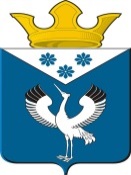 Российская ФедерацияСвердловская областьГлава муниципального образованияБаженовское сельское поселениеБайкаловского муниципального районаСвердловской областиПОСТАНОВЛЕНИЕот 19.08.2022г.                                    № 110                                     с. Баженовское                               О внесении изменений в Регламент оказания муниципальной услуги «Библиотечное, библиографическое и информационное обслуживание пользователей библиотеки», утвержденный постановлением Главы муниципального образования Баженовское сельское поселение от 23.10.2020 № 123         В соответствии с постановлением  Главы муниципального образования Баженовское сельское поселение от  08.07.2019 № 82 «Об утверждении Порядка определения нормативных затрат на оказание муниципальных услуг в сфере культуры и кинематографии, применяемых при расчете объема субсидии на  финансовое обеспечение выполнения муниципального задания на оказание муниципальных услуг (выполнение работ) муниципальным   учреждением  «Баженовский ЦИКД и СД», от 30.08.2019 г. № 106 «Об утверждении Положения о формировании муниципального задания на оказание муниципальных услуг (выполнение работ) в отношении муниципальных учреждений муниципального образования Баженовское сельское поселение и финансовом обеспечении выполнения муниципального задания»,ПОСТАНОВЛЯЮ:1. Внести в Регламент оказания муниципальной услуги «Библиотечное, библиографическое и информационное обслуживание пользователей библиотеки», утвержденный постановлением Главы муниципального образования Баженовское сельское поселение от 23.10.2020 № 123 следующие изменения:1.1. пункт 1 изложить в следующей редакции: «1. Муниципальная услуга по библиотечному, библиографическому и информационному обслуживание пользователей библиотеки включает в себя следующие виды обслуживания: 1.1 библиотечное обслуживание:- предоставление во временное пользование любого документа из библиотечных фондов в соответствии с установленными правилами;- предоставление документов или их копий по межбиблиотечному абонементу из других библиотек;-проведение мероприятий, направленных на продвижение чтения и повышения информационной культуры (книжных выставок, конкурсов, фестивалей, акций и иного);1.2. Справочно - библиографическое и информационное обслуживание:-предоставление информации о наличии в библиотечных фондах конкретного документа;-предоставление информации о составе библиотечных фондов через систему электронного каталога Свердловской областной универсальной научной библиотеки им. В.Г. Белинского г. Екатеринбург;- предоставление консультативной помощи в поиске и выборе источников информации;- предоставление справок и другой информации;1.3. Организация и проведение информационно- просветительских, культурно-просветительских массовых мероприятий: направление, вид и тематика которых должна соответствовать возрастной и социальной категориям получателей муниципальной услуги.Результат оказания муниципальной услуги:- в стационарных условиях: предоставление документа во временное пользование, возврат документа в библиотечный фонд, предоставление библиографической справки, предоставление справки о наличии документа в фонде, предоставление информации о документе,  доступ посетителей к информационно - просветительским и культурно- просветительским массовым мероприятиям».2. Настоящее постановление опубликовать в газете «Вести Баженовского сельского поселения» и разместить на официальном сайте Администрации муниципального образования Баженовское сельское поселение в сети «Интернет» http://bajenovskoe.ru.3.Настоящее постановление распространяется на правоотношения, возникшие с 01 января 2022 года.4.Контроль за исполнением настоящего постановления возложить на заместителя Главы администрации муниципального образования Баженовское сельское поселение Киселеву Л.В.Глава муниципального образованияБаженовское сельское поселение                                          Байкаловского муниципального районаСвердловской области                                                                              С.М. Спирин